Ҡарар									 	 РЕШЕНИЕОб утверждении проекта планировки и межевания части территории кадастрового квартала 02:14:140119 с. Языково сельского поселения Языковский сельсовет муниципального района  Благоварский район  Республики Башкортостан с подготовкой  инженерных изысканий  (с созданием топографической  съемки).В соответствии со статьями 45, 46 Градостроительного кодекса Российской Федерации, постановлением администрации  сельского поселения Языковский сельсовет МР Благоварский район РБ от г. № 278 «О назначении публичных слушании по утверждению проекта планировки и межевания части территории кадастрового квартала 02:14:140119 с. Языково сельского поселения Языковский сельсовет муниципального района  Благоварский район  Республики Башкортостан с подготовкой  инженерных изысканий  (с созданием топографической  съемки)», с учетом протокола публичных слушаний и заключения о результатах публичных слушаний от 27.01.2020г., Совет сельского поселения Языковский сельсовет муниципального района Благоварский район Республики Башкортостан решил:1. Утвердить проект планировки и межевания части территории кадастрового квартала 02:14:140119 с. Языково сельского поселения Языковский сельсовет муниципального района  Благоварский район  Республики Башкортостан с подготовкой  инженерных изысканий  (с созданием топографической  съемки)2.  Обнародовать настоящее  решение на информационном стенде в здании   Администрации сельского поселения Языковский сельсовет  муниципального района Благоварский район Республики Башкортостан по адресу: с. Языково, ул. Социалистическая, 1 и разместить на официальном сайте администрации сельского поселения Языковский сельсовет муниципального района Благоварский район Республики Башкортостан.3.  Контроль за выполнением решения возложить постоянную комиссию по аграрным вопросам, использованию земель и природных ресурсов, экологии, чрезвычайным ситуациям и жилищно-коммунальному хозяйству.Глава   сельского поселения Языковский сельсовет  						Р. Р. Еникеевс.Языково 06 февраля 2020 г. №   43-399	БАШҠОРТОСТАН РЕСПУБЛИКАhЫ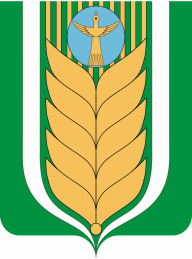 РЕСПУБЛИКА БАШКОРТОСТАНБЛАГОВАР  РАЙОНЫ СОВЕТ  СЕЛЬСКОГОМУНИЦИПАЛЬ РАЙОНЫНЫҢ ЯЗЫКОВПОСЕЛЕНИЯ ЯЗЫКОВСКИЙ СЕЛЬСОВЕТАУЫЛ СОВЕТЫ АУЫЛ БИЛӘМӘhЕМУНИЦИПАЛЬНОГО РАЙОНАСОВЕТЫдүртенсе  сакырылышБЛАГОВАРСКИЙ РАЙОНчетвертый созыв452740,  Языков ауылы, Социалистик урамы, 1Тел. (34747) 2-29-72, Факс 2-22-61452740, с. Языково, ул. Социалистическая, 1Тел. (34747) 2-29-72, Факс 2-22-61